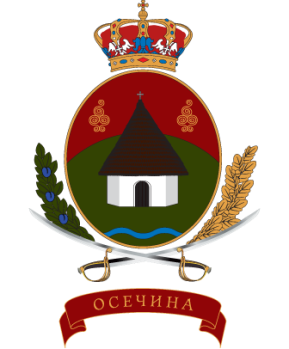 РЕПУБЛИКА СРБИЈА          ОПШТИНА ОСЕЧИНА        ОПШТИНСКА УПРАВА ОСЕЧИНА    -  Инспекција за заштиту животне средине--ПРЕДЛОГ-ПЛАН ИНСПЕКЦИЈСКОГ НАДЗОРАза 2019. годинуОсечина, октобар 2018. године.Овај документ представља План рада инспекције за заштиту животне средине у спровођењу поверених послова инспекцијског надзора и контрола по службеној дужности на подручју општине Осечина  за 2019. годину и донет је на основу чл.10. Закона о инспекцијском надзору (”Сл.гласник РС” бр. 36/15 и 44/2018).Послове надзора из надлежности инспекције за заштиту животне средине обавља један инспектор.ЦИЉЕВИОпшти циљ овог Плана је превенција и деловање ради спречавања загађивања животне средине и повећање поштовања еколошких стандарда.СПРОВОЂЕЊЕ ИНСПЕКЦИЈСКИХ НАДЗОРАИнспекцијски надзор обавља један инспектор за заштиту животне средине са високом стручном спремом.Приликом инспекцијског надзора, инспектор за заштиту животне средине дужан је да се  придржава  процедура уз обавезно коришћење контролних листа.ПЛАНИРАЊЕ ИНСПЕКЦИЈСКИХ НАДЗОРАПри изради овог Плана инспектор је користио искуства из претходних инспекцијских контрола које су вршене на основу оперативних планова који су усаглашени са вишегодишњим планом инспекцијског надзора.АКТИВНОСТИ У ОКВИРУ ПРОЦЕСА ИНСПЕКЦИЈСКОГ НАДЗОРАПримена закона и других прописа којима се уређује заштита ваздуха од загађења, за које дозволу за изградњу дају надлежни органи града,Примена закона и других прописа којима се уређује заштита од штетног деловања буке,Спровођење мера заштите животне средине дефинисаних студијом о процени утицаја и налагање подношења захтева за одлучивање о потреби израде студије о процени утицаја на животну средину,Надзор над активностима сакупљања, привременог складиштења и транспорта инертног и неопасног отпада на локацији власника отпада за које надлежни орган општине издаје дозволу,Надзор над управљањем амбалажом и амбалажним отпадом (третман, одлагање, рециклажа) за сва постројења и активноси за које дозволу за рад издаје надлежни орган општине,Заштита од нејонизујућег зрачења у објектима за које одобрење за изградњу и почетак рада даје надлежни орган општине, Вођење посебних евиденција у складу са законом, као и други послови инспекцијског надзора у области заштите животне средине, Вођење управног и извршног поступка,Доношење управних аката и обављање управних радњи у поступку инспекцијског надзора у обасти заштите животне средине, Подношење захтева за покретање прекршајног поступка,Припремање извештаја и информација о извршеном инспекцијском надзору.ПРОПИСИ ПО КОЈИМА ПОСТУПА ИНСПЕКЦИЈА ЗА ЗАШТИТУ ЖИВОТНЕ СРЕДИНЕЗакон о управљању отпадом Закон о заштити од буке Закон о општем управном поступку Закон о прекршајима Закон о заштити животне средине Закон о заштити ваздуха Закон о заштити природе Закон о заштити од нејонизујућег зрачења Закон о хемикалијама Закон о процени утицаја на животну средину Одлука о заштити од буке на територији општине Осечина. У току 2019. год. инспектор ће вршити и: ванредне и контролне инспекцијске надзоре и остале послове из области Заштите животне средине, учешће на радионицама, семинарима, курсевима, обукама. У току 2019. године  се очекује  око осам инспекцијских надзора што чини 13 %  ванредних инспекцијских контрола, у односу на редовнеПлан редовних надзора по месецима                                                                                                                                                 УКУПНО: 32 редовaна инспекцијска надзора ИНСПЕКТОР ЗА ЗАШТИТУ ЖИВОТНЕ СРЕДИНЕ                                                                                                                                       дипл.инж. Жељко АндрићРеднибројРеднибројНазив постројењаОбласт надзора и процењен ризикМ Е С Е ЦМ Е С Е ЦМ Е С Е ЦМ Е С Е ЦМ Е С Е ЦМ Е С Е ЦМ Е С Е ЦМ Е С Е ЦМ Е С Е ЦМ Е С Е ЦМ Е С Е ЦМ Е С Е ЦРеднибројРеднибројНазив постројењаОбласт надзора и процењен ризикМ Е С Е ЦМ Е С Е ЦМ Е С Е ЦМ Е С Е ЦМ Е С Е ЦМ Е С Е ЦМ Е С Е ЦМ Е С Е ЦМ Е С Е ЦМ Е С Е ЦМ Е С Е ЦМ Е С Е ЦРеднибројРеднибројНазив постројењаОбласт надзора и процењен ризикIIIIIIIVVVIVIIVIIIIXXXIXIIОбласт надзора и процењен ризикIIIIIIIVVVIVIIVIIIIXXXIXII11Fortis dooХладњача за прераду воћаПецкаНеопасан отпаднизак11Fortis dooХладњача за прераду воћаПецкаНеопасан отпаднизак11Fortis dooХладњача за прераду воћаПецкаНеопасан отпаднизак11Fortis dooХладњача за прераду воћаПецкаНеопасан отпаднизак22Fruit malina dooХладњача за прераду воћаГуњациНеопасан отпадНизак 33Задругар дооХладњача за прераду воћаБаставНеопасан отпаднизак44Сара 2009Хладњача за прераду воћаКомирићНеопасан отпаднизак55„Podgorina frucht“ dooСушара биомасеОсечина Ваздухнизак66СЗТР „Цане“Третман отпадаОсечинаБуканизак66СЗТР „Цане“Третман отпадаОсечинаВаздухнизак66СЗТР „Цане“Третман отпадаОсечинаНеопасан отпаднизак 77Крушик пластика Третман отпадаОсечинаБука низак77Крушик пластика Третман отпадаОсечинаБука низак77Крушик пластика Третман отпадаОсечинаВаздух низак88Јовановић воће дооСушење и прерада воћаОсечина              Бука низак88Јовановић воће дооСушење и прерада воћаОсечинаВаздухнизак88Јовановић воће дооСушење и прерада воћаОсечинаОтпад низак99Eko trejdПроизводња пелетаОстружањВаздухнизак 1010Детал дооПроизводња намештаја и пелетаОсечинаВаздух средњи1010Детал дооПроизводња намештаја и пелетаОсечинаБука средњи1010Детал дооПроизводња намештаја и пелетаОсечинаНеопсан отпаднизак 1111Саватић плусАутосервисОсечинаНеопасан отпаднизак1212Пилац дооАутосервисОсечинаНеопасан отпаднизак1313БирХладњачаОсечинаНеопасан отпаднизак1414ВождБензинска станицаОсечинаВаздухнизак1515Арт ПетролБензинска пумпаОсечинаВаздухнизак1616Ранковић ПластБензинска пумпа Пецка Ваздухнизак 1717Нис петролБензинска пумпаВаздухнизак 1818БелфармаСушење и прерада шљиваДрагијевицаНеопасан отпаднизак1919ВелтонПроизводња чајеваОсечинаНеопасан отпаднизак2020Симић воћеСушење и прерада воћаГорње ЦрниљевоНеопасан отпаднизак2121Племић комерцСушење и прерада шљивеОсечинаНеопасан отпаднизак2222Подгорина воћеСушење и прерада шљивеЛопатањОтпаднизак 2222Подгорина воћеСушење и прерада шљивеЛопатањВаздухнизакУ К У П Н ОУ К У П Н ОУ К У П Н ОУ К У П Н ОIIIIIIIVVVIVIIVIIIIXXXIXIIУ К У П Н ОУ К У П Н ОУ К У П Н ОУ К У П Н О234333322322